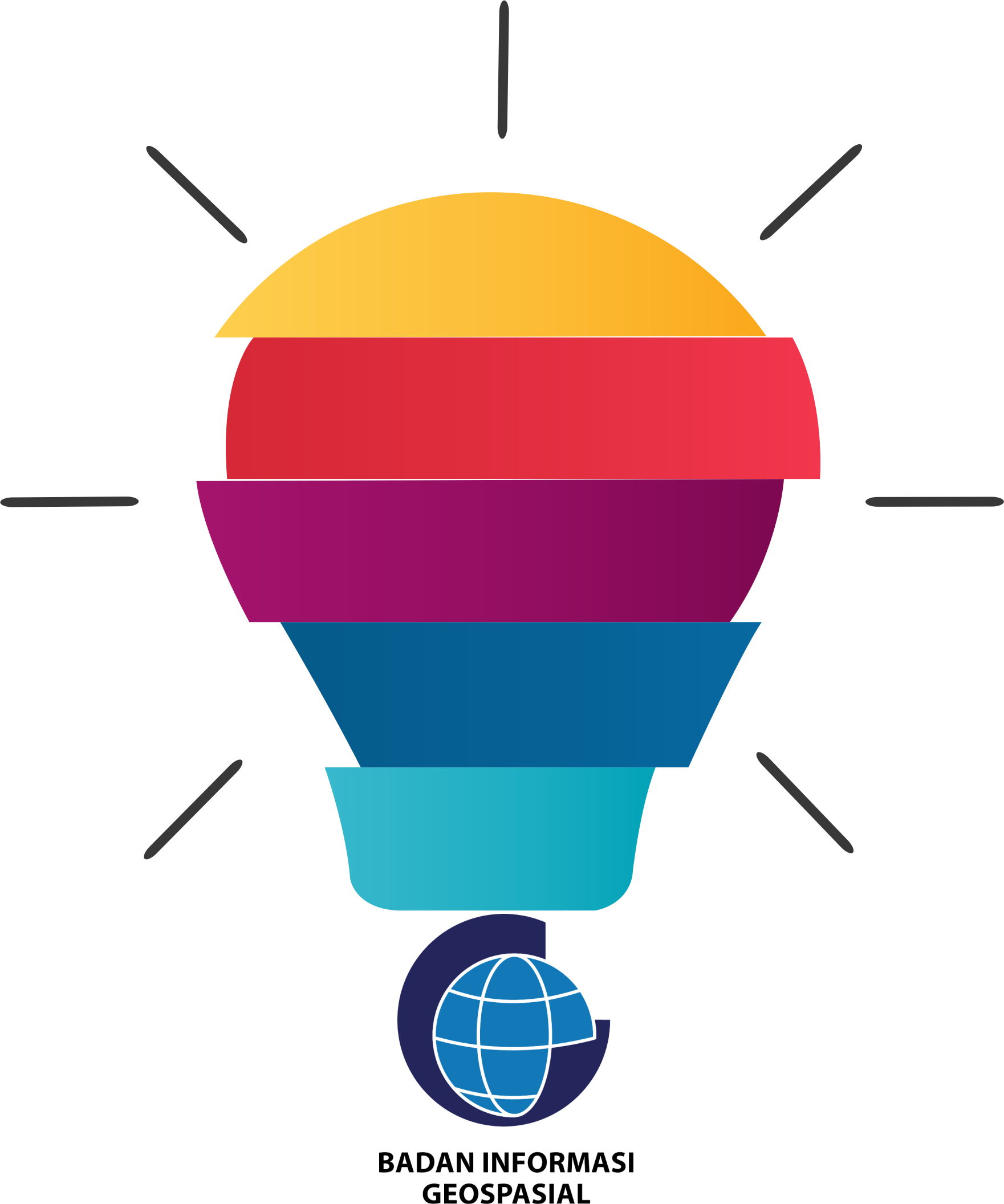 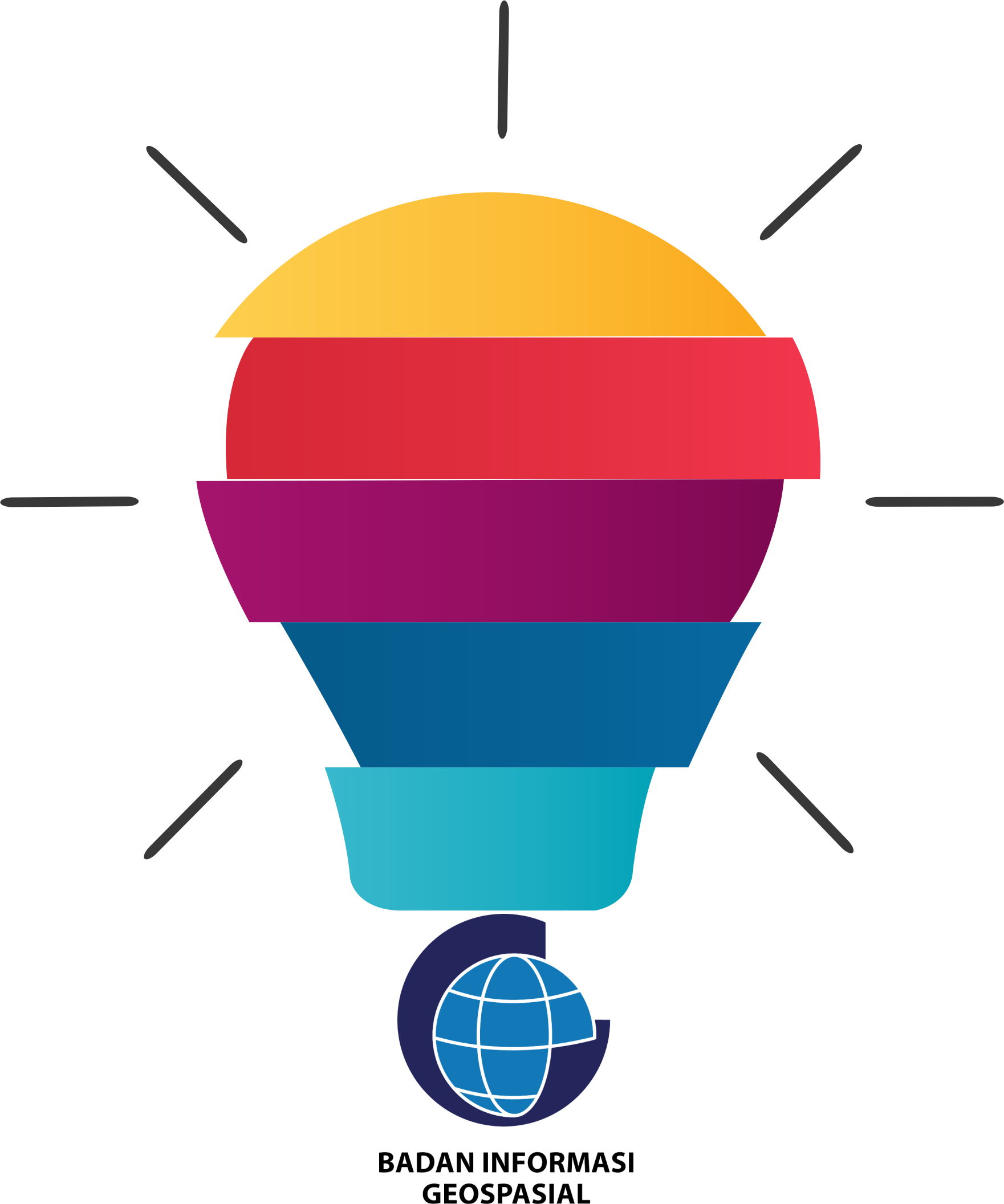 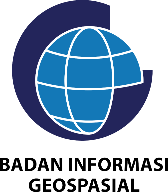 DOKUMEN ISIAN PENGHARGAAN INOVASI PEMANFAATAN INFORMASI GEOSPASIAL(Dokumen dapat diunduh di : www.big.go.id/penghargaan-inovasi-pemanfaatan-ig)Nama Inovasi	: Instansi pembuat inovasi	:Penanggung jawab	:Motivasi, Inisiator inovasi dan Tujuan pengembangan inovasi	Keunggulan inovasi	Analisis masalahTahapan pengembangan dan penerapan inovasiArsitektur sistem	Peran IG dalam inovasi	Jenis dan karakteristik informasi geospasial dalam inovasi	Pengguna sistem inovasi	Dokumentasi sistemManfaat dan dampak bagi produktivitas, kualitas dan efektivitas layanan	Kesaksian pengguna	Dukungan peraturan dan pengaturan kelembagaan	Rencana pengembangan/penyempurnaan